DRIVING FORCE ORDER FORM  X-Small     Small    Medium     Large      X-Large      2X Large      3X Large	  POLO SHIRT/Short Sleeve   Name on Sleeve   Yes    _____________________________      No  Anniversary Shirt Royal Blue		  Grey		 Dark Grey w/Black Piping  Black 				  White	 $25		  Quantity _____  POLO SHIRT/Long Sleeve   Name on Sleeve   Yes    _____________________________      No  Royal Blue		  Grey		  Black 	 $25		  Quantity _____  VEST  Grey		  Black 				 $25		  Quantity _____  Wind/Rain Jacket   Black 	  Grey		  Blue			  $40		  Quantity _____		  Baseball Style Cap   Black 	  Grey		  Blue			  $20		  Quantity _____	  VISOR   Black 	  Royal Blue	  Navy Blue		   $11.00 	  Quantity _____  Grey 	  Red		  White								    TOTAL ENCLOSED   $____________NAME:  ______________________________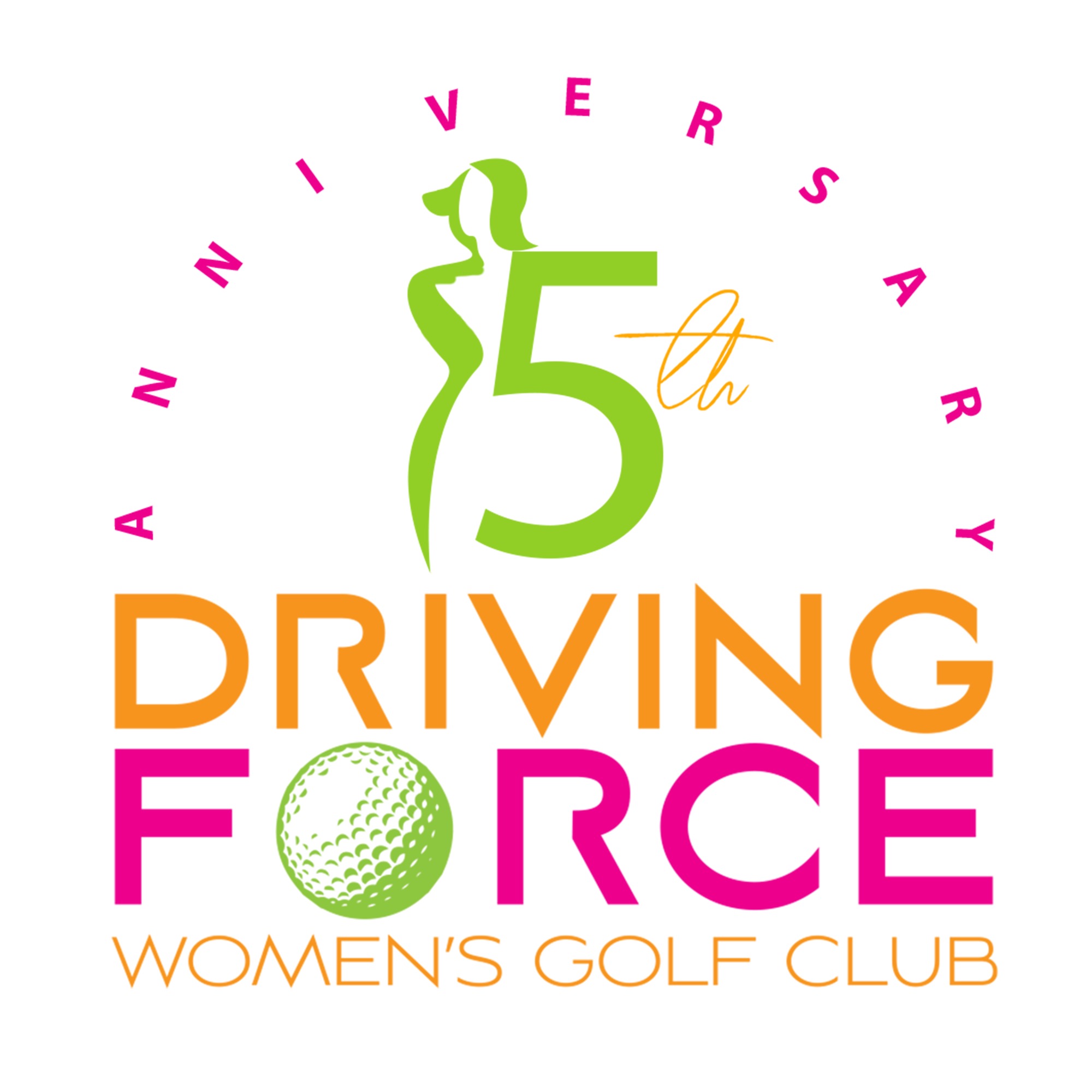 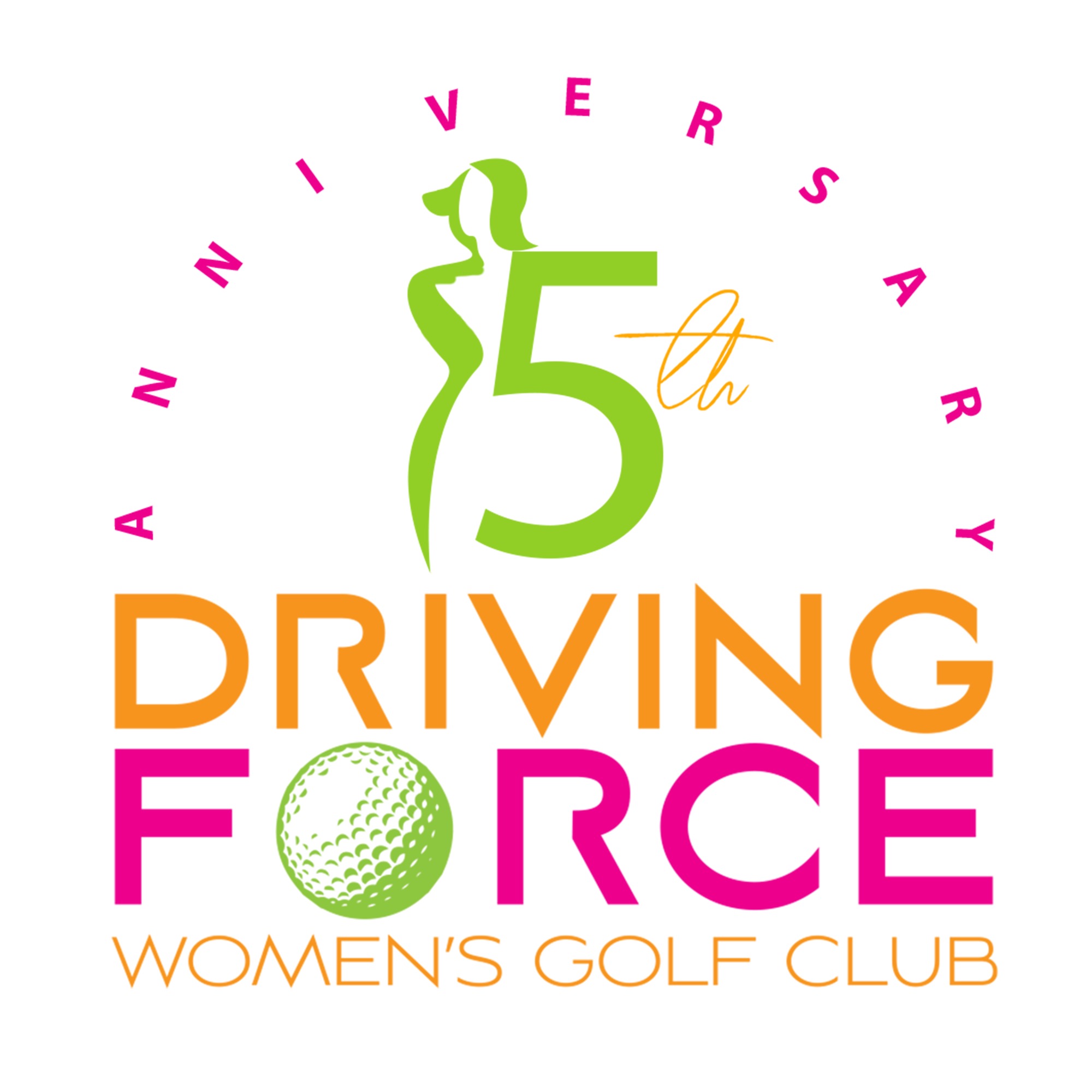 PHONE #: ____________________________EMAIL: ______________________________Deadline to Order, May 7thPayment Due, May 9th 